Publicado en   el 06/11/2014 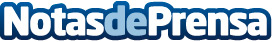 Abertis Telecom refuerza su equipo directivoDatos de contacto:Nota de prensa publicada en: https://www.notasdeprensa.es/abertis-telecom-refuerza-su-equipo-directivo Categorias: Construcción y Materiales http://www.notasdeprensa.es